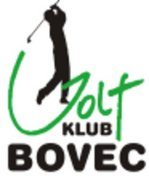 Spoštovane golfistke, golfisti!Vabim Vas na prijateljski dobrodelni turnir v golfu v soboto, 9. junija 2018.Srečali se bomo na igrišču za golf v Bovcu ob 10. uri.Turnir posvečamo mladi igralki golfa Tijani Jovićević Kovačič, igralki, ki se je odločila, da bo ob trdem in intenzivnem delu stopila med profesionalne igralke golfa. Skozi do sedaj preigrano pot golfistke je že dokazala, da je nadarjena in je pripravljena stopiti na pot odpovedovanja, garanja in hkrati uživanja v tem športu. Ob rednem delu v Športni gimnaziji v Novi Gorici se redno pripravlja na treningih, veliko potuje in se udeležuje turnirjev po celi Evropi. Odpoveduje se mladostni igri z vrstnicami in vrstniki, ker se zaveda zahtevnosti ciljev, ki si jih je zastavila. Težko je tudi zbrati denarna sredstva, ki ji omogočajo tako vadbo kot udeležbo na zahtevnih turnirjih, ki so velikokrat v tujini in daleč od doma.Z enkratno akcijo ne bomo v veliki meri pripomogli k rešitvi denarnega problema, kot ljudje dobre volje pa bomo lahko sprožili aktivnosti, ki bodo izrazile podporo in motivirale igralko. Morda pa se odpre kakšna dodatna možnost za donatorstvo ali  sponzorstvo. Veliko pomeni tudi zavest, da športnica ni sama, da ima ob sebi in za sabo ljudi, ki jo bodo podprli in ji pomagali. Zato ste prijazno vabljeni na igrišče v Bovec.Bovec, 28. 5. 2018Predsednik Golf kluba BovecBojan Bratina